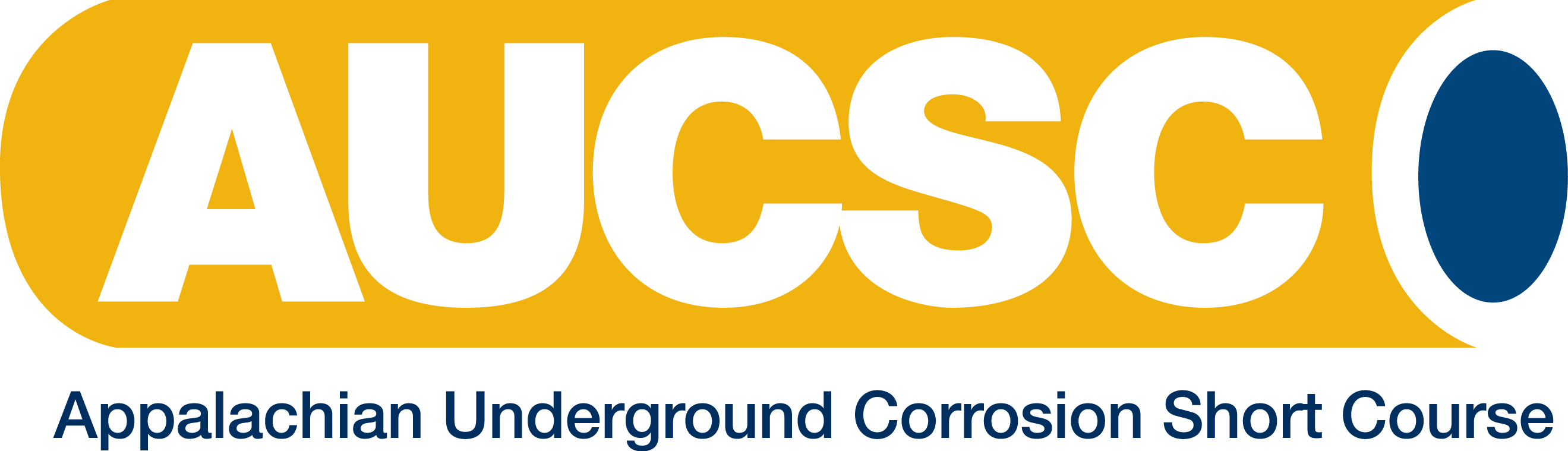 Appalachian Underground Corrosion Short Course – Nomination FormNominee:Current responsibilities include:How long have you been involved with corrosion control and related fields?How long have you been attending AUCSC?Education/Certifications:Nominated by:Please check the activities below with which you are willing to assist:	Please submit this form, along with a brief resume for the nominee, to info@aucsc.comFirst:Last: Employed by:Since:YRSYRSInstruct Class          Topic to
          Instruct:Monitor Class          Topic to
          Instruct:Hang Room SignsWork Operations DeskHall Monitors (help direct students)Sub-committee Member(i.e., Operations, Publicity, Testing)Email Address:Mailing Address:Phone Numbers:     Cell:     Office:     Home: